povrchová úprava Gelcoat: UV a chemicky stabilizovánoBarierová pryskyřice- proti pronikání vodyProtiosmózní povrch z vinylové pryskyřice a sklolaminátového vlákna )Prokládané vrstvy pryskyřice Železne kontrukční profily  pro zesílení skeletu Top COAT izolace proti vlhkostiÚprava proti vnějším vlivům PUR Pěna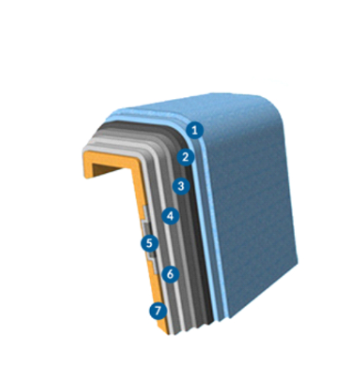 